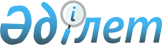 Өзгертулер мен толықтырулар енгiзу туралы
					
			Күшін жойған
			
			
		
					Қазақстан Республикасы Премьер-Министрiнiң Өкiмi 1996 жылғы 30 қыркүйектегi N 458. Күшi жойылды - Қазақстан Республикасы Үкіметінің 1997.01.30. N 16 өкiмiмен.



          1. Қазақстан Республикасы Премьер-Министрiнiң 1996 жылғы 13




тамыздағы N 385  
 R960385_ 
  өкiмiне мынадай өзгертулер мен толықтырулар
енгiзiлсiн:
     Қазақстан Республикасында Зейнетақымен қамтамасыз ету реформасы
тұжырымдамасын әзiрлеу жөнiндегi жұмыс тобының құрамына мыналар
енгiзiлсiн:
     Әйiмбетов С.С.        - Қазақстан Республикасының Халықты
                             әлеуметтiк қорғау министрi, топ
                             жетекшiсi болып
     Сембаев Д.Х.          - Парламент Сенатының Экономика, қаржы
                             және бюджет жөнiндегi комитетiнiң
                             төрағасы (келiсiмi бойынша)
     Жандосов О.Ә.         - Қазақстан Республикасының Ұлттық
                             банкiнiң төрағасы (келiсiмi бойынша)
     Бегахметов Т.Қ.       - Қазақстан Республикасы Үкiметiнiң
                             Аппараты Басшысының орынбасары
     Әжiбаев Б.Н.          - Қазақстан Республикасы Үкiметiнiң
                             Аппараты Заң бөлiмiнiң консультанты
     Есенбаев М.Т.         - Қазақстан Республикасының Ұлттық
                             Банкiнiң банктердi қадағалау
                             департаментi N 3 басқармасы
                             бастығының орынбасары (келiсiмi бойынша)
     В.В.Соболев, В.И.Макалкин аталған жұмыс тобының құрамынан
шығарылсын;
     2-тармақтағы "екi ай мерзiмде" деген сөздер "1997 жылдың 1
қаңтарына дейiн" деген сөздермен ауыстырылсын;
     мынадай мазмұндағы 3 және 4-тармақтармен толықтырылсын:





          "3. Жұмыс тобының жетекшiсi ұйымдастыру жұмысының тәртiбi мен
кестесiн, мiндеттердi бөлiсудi, әзiрленетiн Тұжырымдама жобасының
негiзгi бағыттарының бөлiгiн жұмыс тобының жауапты мүшелерiне
бекiтудi, әлемдiк тәжiрибедегi зейнетақымен қамтамасыз ету жүйесiн
реформалауға байланысты талдама және басқа материалдар тiзбесiн,
Тұжырымдама жобасының кейбiр ережелерiн жүзеге асыру мерзiмiн
белгiлеп, оған ғылыми талдама жасасын.




          4. Министрлiктердiң, мемлекеттiк комитеттердiң және ұйымдардың
басшылары:




          Қазақстан Республикасында Зейнетақымен қамтамасыз ету реформасы




Тұжырымдамасының жобасына әзiрлеу жөнiндегi жұмыс тобына өзiнiң
құзыретi шегiнде белсендi көмек көрсетсiн;
     жұмыс тобы мүшелерiнiң олардың жұмыс тобы кеңесiне жұмыс
орнынан қатысуын кедергiсiз қамтамасыз етсiн"
     2. Қазақстан Республикасында Зейнетақымен қамтамасыз ету
реформасы Тұжырымдамасының жобасын әзiрлеудiң күнтiзбелiк жоспары
қосымшаға сәйкес бекiтiлсiн.

     Премьер-Министр
                                    Қазақстан Республикасы
                                    Премьер-Министрiнiң
                                    1996 жылғы 30 қыркүйектегi
                                       N 458 өкiмiне
                                             қосымша

          Қазақстан Республикасының Зейнетақымен қамтамасыз
          ету реформасы тұжырымдамасының жобасын әзiрлеудегi
                       күнтiзбелiк жоспары
___________________________________________________________________
N  |    Шаралардың атауы             Орындалу       Орындалуына
р/с|                                  мерзiмi        жауаптылар
___________________________________________________________________
1. Қазақстан Республикасында      1996 жылғы   Зейнетақымен
   Зейнетақымен қамтамасыз        1 қарашаға   қамтамасыз ету реформа.
   ету реформасы тұжырымдамасының    дейiн     сы тұжырымдамасының
   жобасын ұсыну және бiрiншi                  жобасын әзiрлеу жөнiн.
   оқылымда Үкiметтiң қарауына                 дегi жұмыс тобы
   енгiзу
2. Тұжырымдама жобасын            1996 жылғы   Министрлiктер,
   министрлiктерде және            қараша      мемлекеттiк комитеттер
   мемлекеттiк комитеттерде                    Халықты әлеуметтiк
   және Үкiмет Аппаратының                     қорғау министрлiгi,
   бөлiмдерiнде келiсу                         жұмыс тобы, Қаржы
                                               еңбек және ақша
                                               айналысы бөлiмi
3. Алынған ескертулердi ескере    1996 жылғы   Жұмыс тобы, Халықты
   отырып, Тұжырымдамада          желтоқсан    әлеуметтiк қорғау
   жобасын пысықтау                            министрлiгi, Әдiлет
                                               министрлiгi
4. Қазақстан Республикасы         1997 жылғы   Үкiмет Аппаратының
   Үкiметiнiң қаулысын шығару      қаңтар      Қаржы, еңбек және
                                               ақша айналысы бөлiмi,
                                               Заң бөлiмi
      
      


					© 2012. Қазақстан Республикасы Әділет министрлігінің «Қазақстан Республикасының Заңнама және құқықтық ақпарат институты» ШЖҚ РМК
				